SAMTALEOPLÆG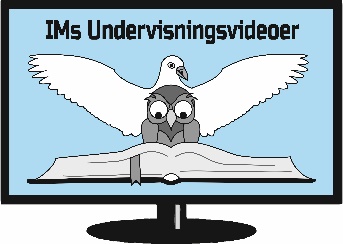 Kristen i en brydningstidSpørgsmål til samtale og personlig refleksion:Hvordan oplever vi vores tid som en brydningstid?Hvordan mødte Jesus kvinden ved brønden og kvinden, der er grebet i utroskab? Hvilke konsekvenser fik det i deres liv? Hvordan oplever vi "Tag-selv-tro" og "Kludetæppe-tro" i dag? Hvordan styrkes det kristne fællesskab i en brydningstid?Hvad kan ødelægge det kristne fællesskab?1 Kor 12,12-27: Hvordan ser du på det, at I er meget forskellige i jeres kristne fællesskab? Hvordan kan vi med vore liv være med til, at flere bliver kristne?